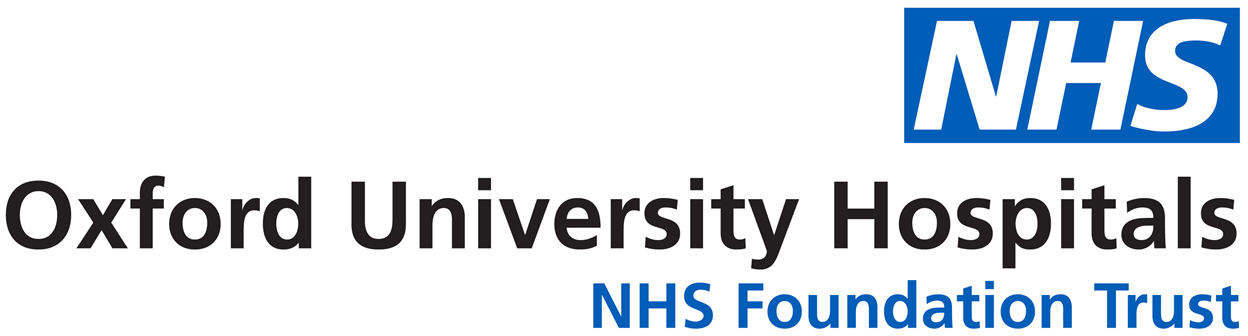 Microbiology system setup for private trials and studiesName of the Study/TrialStart date & duration of the studyNumber of samplesIs this a commercial or non-commercial study?Will you be using OUH Microbiology test request forms?What patient identifiers will be on the samples?What patient identifiers will be on the samples?NameDate of birthNHS no.MRNOther unique Patient NO:(we recommend this to start with a prefix unique for the study, followed by patient numbers up to 10 digits max)Eg. Flu trial studyFLU-123456789Will you send a repeat sample on a patient tested previously? If “yes” will you be sending sample under the same patient number?Can you provide the Patient No. in the form of a bar-coded label? (Eg. FLU-12345)Do you require sample storage?If “yes”, please provide details. Name of the consultant overseeing the studyContact person for the study:Address/tel. no./e-mailTypes of samples you will be sendingTests/investigations agreed to be performed.Are they standard for all patients in your study or vary from patient to patient? The request forms should state the tests to be performed How would you like to receive your test results?Printed copies (please provide mailing address if different from above)Electronic (excel*)/paper reports can also be collected from the laboratory.If via e-mail, please provide NHS.NET address.Do you have access to case notes? If so, you will be able to see the results immediately when they are available. *Preferred method for serology screening requestsPlease provide a copy of the Project protocol when returning this form (N/A to serology screening requests)Agreed cost per test(Purchase Order Number will be needed before any testing is carried out)Name and address of who the invoice should be sent to, if different from aboveAny other information about the studyLaboratory use onlyStudy agreed with Clinical Lead & Laboratory ManagerYes / NoStudy documented with department / management minutesYes / NoLIMS updated (IT Lead aware)Yes / NoPON SuppliedYes / NoPrice per test